постановление от «08» ноябрь 2021г.№ 1824-П      Паспорт муниципальной программы«Социальная поддержка населения Промышленновского муниципального  округа»на 2018-2024 годы                          Первый заместитель главы       Промышленновского муниципального округа                       С.А. Федарюк4. Ресурсное обеспечение реализации муниципальной программы             5. Сведения о планируемых значениях целевых показателей(индикаторов) муниципальной программы              Первый заместитель главы                                                                                                                                  Промышленновского муниципального округа                                                                                                       С.А. Федарюк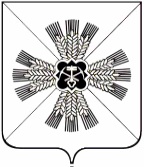 КЕМЕРОВСКАЯ ОБЛАСТЬАДМИНИСТРАЦИЯПРОМЫШЛЕННОВСКОГО МУНИЦИПАЛЬНОГО ОКРУГАПОСТАНОВЛЕНИЕот «08» ноября 2021 г.  № 1824-Ппгт. ПромышленнаяО внесении изменений в постановление администрации Промышленновского муниципального округа от 09.11.2017 № 1276-П «Об утверждении муниципальной программы «Социальная поддержка населения Промышленновского округа» на 2018-2024 годы»                                            (в редакции постановлений от 14.02.2018 № 193-П, от 18.05.2018           № 558-П, от 20.06.2018 № 659-П, от 16.08.2018 № 890-П, от 29.10.2018   № 1225-П, от 29.12.2018 № 1530-П, 29.12.2018 № 1555-П, от 15.05.2019  № 575-П, 10.09.2019 № 1077-П, от 21.10.2019 № 1274-П, от 30.12.2019      № 1630-П, от  13.04.2020 № 697-П, от  16.09.2020  №1448-П, от 12.10.2020 № 1605-П, от 30.12.2020 № 2137-П)В соответствии с постановлением администрации Промышленновского муниципального округа от 28.04.2020 № 754-П            «Об утверждении порядка разработки, реализации и оценки эффективности муниципальных программ, реализуемых за счёт средств местного бюджета», в целях реализации полномочий администрации Промышленновского муниципального округа:1. Внести в муниципальную программу «Социальная поддержка населения Промышленновского округа» на 2018-2023 годы утвержденную постановление администрации Промышленновского муниципального округа от 09.11.2017 № 1276-П «Об утверждении муниципальной программы «Социальная поддержка населения Промышленновского округа» на 2018-2023 годы» (в  редакции  постановлений  от  14.02.2018   № 193-П, от 18.05.2018 № 558-П, от 20.06.2018 № 659-П, от 16.08.2018                № 890-П, от 29.10.2018 № 1225-П, от 29.12.2018 № 1530-П, 29.12.2018       № 1555-П, от 15.05.2019 № 575-П, 10.09.2019 № 1077-П, от 21.10.2019          № 1274-П, от 30.12.2019 № 1630-П, от 13.04.2020 № 697-П, от 16.09.2020 №1448-П, от 12.10.2020 № 1605-П, от 30.12.2020 № 2137-П) (далее – Постановление) следующие изменения:1.1.  В заголовке и по тексту Постановления цифры «2018 – 2023» заменить цифрами «2018 – 2024».          2. Внести в муниципальную программу «Социальная поддержка населения Промышленновского муниципального округа» на 2018-2023 годы (далее – Программа) следующие изменения:         2.1. Паспорт Программы изложить в редакции согласно приложению № 1 к настоящему постановлению;         2.2 Разделы 4 – 5 Программы изложить в редакции согласно приложению № 2 к настоящему постановлению.         3. Настоящее постановление подлежит размещению на официальном сайте администрации Промышленновского муниципального округа в сети Интернет.         4.  Контроль за исполнением настоящего постановления возложить на первого заместителя главы Промышленновского муниципального округа            С.А. Федарюк.5. Настоящее постановление вступает в силу со дня подписания.Исп. О.В. Коровина Тел. 7-45-21Приложение № 1к постановлениюадминистрации Промышленновскогомуниципального округаот 08.11.2021 №1824-П Наименование муниципальнойпрограммыМуниципальная программа «Социальная поддержка населения Промышленновского муниципального округа» на 2018-2024 годыМуниципальная программа «Социальная поддержка населения Промышленновского муниципального округа» на 2018-2024 годыМуниципальная программа «Социальная поддержка населения Промышленновского муниципального округа» на 2018-2024 годыМуниципальная программа «Социальная поддержка населения Промышленновского муниципального округа» на 2018-2024 годыМуниципальная программа «Социальная поддержка населения Промышленновского муниципального округа» на 2018-2024 годыДиректор программыЗаместитель главы Промышленновского муниципального округа Заместитель главы Промышленновского муниципального округа Заместитель главы Промышленновского муниципального округа Заместитель главы Промышленновского муниципального округа Заместитель главы Промышленновского муниципального округа Ответственный исполнитель (координатор) программыУправление социальной защиты населения администрации Промышленновского муниципального округаУправление социальной защиты населения администрации Промышленновского муниципального округаУправление социальной защиты населения администрации Промышленновского муниципального округаУправление социальной защиты населения администрации Промышленновского муниципального округаУправление социальной защиты населения администрации Промышленновского муниципального округаИсполнители муниципальной программыУправление социальной защиты населения администрации Промышленновского муниципального округаУправление социальной защиты населения администрации Промышленновского муниципального округаУправление социальной защиты населения администрации Промышленновского муниципального округаУправление социальной защиты населения администрации Промышленновского муниципального округаУправление социальной защиты населения администрации Промышленновского муниципального округаНаименование подпрограмм  муниципальной программыПодпрограмма «Реализация мер социальной поддержки отдельных категорий граждан»;подпрограмма «Развитие социального обслуживания населения»;подпрограмма «Доступная среда для  инвалидов»;Подпрограмма «Реализация мер социальной поддержки отдельных категорий граждан»;подпрограмма «Развитие социального обслуживания населения»;подпрограмма «Доступная среда для  инвалидов»;Подпрограмма «Реализация мер социальной поддержки отдельных категорий граждан»;подпрограмма «Развитие социального обслуживания населения»;подпрограмма «Доступная среда для  инвалидов»;Подпрограмма «Реализация мер социальной поддержки отдельных категорий граждан»;подпрограмма «Развитие социального обслуживания населения»;подпрограмма «Доступная среда для  инвалидов»;Подпрограмма «Реализация мер социальной поддержки отдельных категорий граждан»;подпрограмма «Развитие социального обслуживания населения»;подпрограмма «Доступная среда для  инвалидов»;Цели муниципальной программыПовышение эффективности системы социальной поддержки и социального обслуживания населения в Промышленновском муниципальном округе.Повышение уровня жизни граждан - получателей мер социальной поддержки.Повышение уровня, качества и безопасности социального обслуживания населения.Повышение качества жизни, усиление социальной поддержки отдельных категорий граждан, находящихся в трудной жизненной ситуации или нуждающихся в особом участии государства и общества. Обеспечение беспрепятственного доступа (далее - доступность) к приоритетным объектам и услугам в приоритетных сферах жизнедеятельности инвалидов и других маломобильных групп населения (людей, испытывающих затруднения при самостоятельном передвижении, получении услуг, необходимой информации) в Промышленновском муниципальном округе.   Повышение эффективности системы социальной поддержки и социального обслуживания населения в Промышленновском муниципальном округе.Повышение уровня жизни граждан - получателей мер социальной поддержки.Повышение уровня, качества и безопасности социального обслуживания населения.Повышение качества жизни, усиление социальной поддержки отдельных категорий граждан, находящихся в трудной жизненной ситуации или нуждающихся в особом участии государства и общества. Обеспечение беспрепятственного доступа (далее - доступность) к приоритетным объектам и услугам в приоритетных сферах жизнедеятельности инвалидов и других маломобильных групп населения (людей, испытывающих затруднения при самостоятельном передвижении, получении услуг, необходимой информации) в Промышленновском муниципальном округе.   Повышение эффективности системы социальной поддержки и социального обслуживания населения в Промышленновском муниципальном округе.Повышение уровня жизни граждан - получателей мер социальной поддержки.Повышение уровня, качества и безопасности социального обслуживания населения.Повышение качества жизни, усиление социальной поддержки отдельных категорий граждан, находящихся в трудной жизненной ситуации или нуждающихся в особом участии государства и общества. Обеспечение беспрепятственного доступа (далее - доступность) к приоритетным объектам и услугам в приоритетных сферах жизнедеятельности инвалидов и других маломобильных групп населения (людей, испытывающих затруднения при самостоятельном передвижении, получении услуг, необходимой информации) в Промышленновском муниципальном округе.   Повышение эффективности системы социальной поддержки и социального обслуживания населения в Промышленновском муниципальном округе.Повышение уровня жизни граждан - получателей мер социальной поддержки.Повышение уровня, качества и безопасности социального обслуживания населения.Повышение качества жизни, усиление социальной поддержки отдельных категорий граждан, находящихся в трудной жизненной ситуации или нуждающихся в особом участии государства и общества. Обеспечение беспрепятственного доступа (далее - доступность) к приоритетным объектам и услугам в приоритетных сферах жизнедеятельности инвалидов и других маломобильных групп населения (людей, испытывающих затруднения при самостоятельном передвижении, получении услуг, необходимой информации) в Промышленновском муниципальном округе.   Повышение эффективности системы социальной поддержки и социального обслуживания населения в Промышленновском муниципальном округе.Повышение уровня жизни граждан - получателей мер социальной поддержки.Повышение уровня, качества и безопасности социального обслуживания населения.Повышение качества жизни, усиление социальной поддержки отдельных категорий граждан, находящихся в трудной жизненной ситуации или нуждающихся в особом участии государства и общества. Обеспечение беспрепятственного доступа (далее - доступность) к приоритетным объектам и услугам в приоритетных сферах жизнедеятельности инвалидов и других маломобильных групп населения (людей, испытывающих затруднения при самостоятельном передвижении, получении услуг, необходимой информации) в Промышленновском муниципальном округе.   Задачи муниципальной программыРеализация действующих мер адресной социальной поддержки населения в Кемеровской области.Обеспечение реализации основных направлений развития учреждений социального обслуживания, повышение качества и доступности социальных услуг, укрепление материальной базы учреждений системы социального обслуживания населения, социальная поддержка работников учреждений социального обслуживания.Обеспечение улучшения материального положения отдельных категорий граждан, стимулирования гражданской активности пожилых людей, информированности населения о системе социальной поддержки, повышения профессионального уровня работников системы социального обслуживания и эффективной работы с населением. Повышение уровня доступности приоритетных объектов и услуг в приоритетных сферах жизнедеятельности инвалидов и других маломобильных групп населения в Промышленновском муниципальном округе;      повышение доступности и качества реабилитационных услуг (развитие системы реабилитации и социальной интеграции инвалидов) в Промышленновском муниципальном округе; оказание инвалидам и другим маломобильным группам населения  содействие в занятости.Реализация действующих мер адресной социальной поддержки населения в Кемеровской области.Обеспечение реализации основных направлений развития учреждений социального обслуживания, повышение качества и доступности социальных услуг, укрепление материальной базы учреждений системы социального обслуживания населения, социальная поддержка работников учреждений социального обслуживания.Обеспечение улучшения материального положения отдельных категорий граждан, стимулирования гражданской активности пожилых людей, информированности населения о системе социальной поддержки, повышения профессионального уровня работников системы социального обслуживания и эффективной работы с населением. Повышение уровня доступности приоритетных объектов и услуг в приоритетных сферах жизнедеятельности инвалидов и других маломобильных групп населения в Промышленновском муниципальном округе;      повышение доступности и качества реабилитационных услуг (развитие системы реабилитации и социальной интеграции инвалидов) в Промышленновском муниципальном округе; оказание инвалидам и другим маломобильным группам населения  содействие в занятости.Реализация действующих мер адресной социальной поддержки населения в Кемеровской области.Обеспечение реализации основных направлений развития учреждений социального обслуживания, повышение качества и доступности социальных услуг, укрепление материальной базы учреждений системы социального обслуживания населения, социальная поддержка работников учреждений социального обслуживания.Обеспечение улучшения материального положения отдельных категорий граждан, стимулирования гражданской активности пожилых людей, информированности населения о системе социальной поддержки, повышения профессионального уровня работников системы социального обслуживания и эффективной работы с населением. Повышение уровня доступности приоритетных объектов и услуг в приоритетных сферах жизнедеятельности инвалидов и других маломобильных групп населения в Промышленновском муниципальном округе;      повышение доступности и качества реабилитационных услуг (развитие системы реабилитации и социальной интеграции инвалидов) в Промышленновском муниципальном округе; оказание инвалидам и другим маломобильным группам населения  содействие в занятости.Реализация действующих мер адресной социальной поддержки населения в Кемеровской области.Обеспечение реализации основных направлений развития учреждений социального обслуживания, повышение качества и доступности социальных услуг, укрепление материальной базы учреждений системы социального обслуживания населения, социальная поддержка работников учреждений социального обслуживания.Обеспечение улучшения материального положения отдельных категорий граждан, стимулирования гражданской активности пожилых людей, информированности населения о системе социальной поддержки, повышения профессионального уровня работников системы социального обслуживания и эффективной работы с населением. Повышение уровня доступности приоритетных объектов и услуг в приоритетных сферах жизнедеятельности инвалидов и других маломобильных групп населения в Промышленновском муниципальном округе;      повышение доступности и качества реабилитационных услуг (развитие системы реабилитации и социальной интеграции инвалидов) в Промышленновском муниципальном округе; оказание инвалидам и другим маломобильным группам населения  содействие в занятости.Реализация действующих мер адресной социальной поддержки населения в Кемеровской области.Обеспечение реализации основных направлений развития учреждений социального обслуживания, повышение качества и доступности социальных услуг, укрепление материальной базы учреждений системы социального обслуживания населения, социальная поддержка работников учреждений социального обслуживания.Обеспечение улучшения материального положения отдельных категорий граждан, стимулирования гражданской активности пожилых людей, информированности населения о системе социальной поддержки, повышения профессионального уровня работников системы социального обслуживания и эффективной работы с населением. Повышение уровня доступности приоритетных объектов и услуг в приоритетных сферах жизнедеятельности инвалидов и других маломобильных групп населения в Промышленновском муниципальном округе;      повышение доступности и качества реабилитационных услуг (развитие системы реабилитации и социальной интеграции инвалидов) в Промышленновском муниципальном округе; оказание инвалидам и другим маломобильным группам населения  содействие в занятости.Срок реализации муниципальнойпрограммы2018-2024 годы2018-2024 годы2018-2024 годы2018-2024 годы2018-2024 годыОбъем и источники финансирования муниципальной программы в целом и с разбивкой по годам её реализацииВсего, тыс. руб.Местный бюджет, тыс. руб. Областной бюджет, тыс. руб. Федеральный бюджет, тыс. руб. Объем и источники финансирования муниципальной программы в целом и с разбивкой по годам её реализации2018 год313920,607110,70246321,4060488,50Объем и источники финансирования муниципальной программы в целом и с разбивкой по годам её реализации2019 год327443,708684,90249806,4068952,40Объем и источники финансирования муниципальной программы в целом и с разбивкой по годам её реализации2020 год121844,013999,4076597,5031247,10Объем и источники финансирования муниципальной программы в целом и с разбивкой по годам её реализации2021 год68730,2010831,0057899,200Объем и источники финансирования муниципальной программы в целом и с разбивкой по годам её реализации2022 год68730,2010831,0057899,200Объем и источники финансирования муниципальной программы в целом и с разбивкой по годам её реализации2023 год65705,907806,7057899,200Объем и источники финансирования муниципальной программы в целом и с разбивкой по годам её реализации2024 год65705,907806,7057899,200Объем и источники финансирования муниципальной программы в целом и с разбивкой по годам её реализацииВсего:1032080,567070,40804322,10160688,00Объем и источники финансирования муниципальной программы в целом и с разбивкой по годам её реализацииВсего:160688,00Ожидаемые конечные результаты реализации муниципальной программы Повышение уровня доходов и социальной защищенности граждан на основе расширения адресного принципа предоставления мер социальной поддержки.Удовлетворение потребностей граждан пожилого возраста и инвалидов, включая детей-инвалидов, в постоянном постороннем уходе в сфере социального обслуживания населения.Предоставление качественных социальных услуг, отвечающих современным требованиям социального обслуживания.Обеспечение поддержки и содействие социальной адаптации граждан, попавших в трудную жизненную ситуацию.Обеспечение поддержки и стимулирование жизненной активности пожилых людей.Обеспечение поддержки и содействия социальной реабилитации инвалидов.Рост профессионального уровня работников учреждений социального обслуживания населения и решение вопроса кадрового обеспечения учреждений социального обслуживания.Эффективная, качественная, стабильная работа системы социальной поддержки и социального обслуживания. Обеспечение межведомственного взаимодействия и координации работ, органов местного самоуправления и учреждений всех форм собственности в Промышленновском муниципальном округе, при формировании условий доступности приоритетных объектов и услуг в приоритетных сферах жизнедеятельности инвалидов и других маломобильных групп населения в Промышленновском муниципальном округе. Обеспечение доступности подвижного состава основных видов пассажирского автотранспорта для инвалидов и других маломобильных групп населения в Промышленновском муниципальном округе;Повышение доступности и качества реабилитационных услуг для инвалидов в Промышленновском муниципальном округе;Оказание содействия инвалидам и другим маломобильным группам населения Промышленновского муниципального округа по трудоустройству и обучению.      Повышение уровня доходов и социальной защищенности граждан на основе расширения адресного принципа предоставления мер социальной поддержки.Удовлетворение потребностей граждан пожилого возраста и инвалидов, включая детей-инвалидов, в постоянном постороннем уходе в сфере социального обслуживания населения.Предоставление качественных социальных услуг, отвечающих современным требованиям социального обслуживания.Обеспечение поддержки и содействие социальной адаптации граждан, попавших в трудную жизненную ситуацию.Обеспечение поддержки и стимулирование жизненной активности пожилых людей.Обеспечение поддержки и содействия социальной реабилитации инвалидов.Рост профессионального уровня работников учреждений социального обслуживания населения и решение вопроса кадрового обеспечения учреждений социального обслуживания.Эффективная, качественная, стабильная работа системы социальной поддержки и социального обслуживания. Обеспечение межведомственного взаимодействия и координации работ, органов местного самоуправления и учреждений всех форм собственности в Промышленновском муниципальном округе, при формировании условий доступности приоритетных объектов и услуг в приоритетных сферах жизнедеятельности инвалидов и других маломобильных групп населения в Промышленновском муниципальном округе. Обеспечение доступности подвижного состава основных видов пассажирского автотранспорта для инвалидов и других маломобильных групп населения в Промышленновском муниципальном округе;Повышение доступности и качества реабилитационных услуг для инвалидов в Промышленновском муниципальном округе;Оказание содействия инвалидам и другим маломобильным группам населения Промышленновского муниципального округа по трудоустройству и обучению.      Повышение уровня доходов и социальной защищенности граждан на основе расширения адресного принципа предоставления мер социальной поддержки.Удовлетворение потребностей граждан пожилого возраста и инвалидов, включая детей-инвалидов, в постоянном постороннем уходе в сфере социального обслуживания населения.Предоставление качественных социальных услуг, отвечающих современным требованиям социального обслуживания.Обеспечение поддержки и содействие социальной адаптации граждан, попавших в трудную жизненную ситуацию.Обеспечение поддержки и стимулирование жизненной активности пожилых людей.Обеспечение поддержки и содействия социальной реабилитации инвалидов.Рост профессионального уровня работников учреждений социального обслуживания населения и решение вопроса кадрового обеспечения учреждений социального обслуживания.Эффективная, качественная, стабильная работа системы социальной поддержки и социального обслуживания. Обеспечение межведомственного взаимодействия и координации работ, органов местного самоуправления и учреждений всех форм собственности в Промышленновском муниципальном округе, при формировании условий доступности приоритетных объектов и услуг в приоритетных сферах жизнедеятельности инвалидов и других маломобильных групп населения в Промышленновском муниципальном округе. Обеспечение доступности подвижного состава основных видов пассажирского автотранспорта для инвалидов и других маломобильных групп населения в Промышленновском муниципальном округе;Повышение доступности и качества реабилитационных услуг для инвалидов в Промышленновском муниципальном округе;Оказание содействия инвалидам и другим маломобильным группам населения Промышленновского муниципального округа по трудоустройству и обучению.      Повышение уровня доходов и социальной защищенности граждан на основе расширения адресного принципа предоставления мер социальной поддержки.Удовлетворение потребностей граждан пожилого возраста и инвалидов, включая детей-инвалидов, в постоянном постороннем уходе в сфере социального обслуживания населения.Предоставление качественных социальных услуг, отвечающих современным требованиям социального обслуживания.Обеспечение поддержки и содействие социальной адаптации граждан, попавших в трудную жизненную ситуацию.Обеспечение поддержки и стимулирование жизненной активности пожилых людей.Обеспечение поддержки и содействия социальной реабилитации инвалидов.Рост профессионального уровня работников учреждений социального обслуживания населения и решение вопроса кадрового обеспечения учреждений социального обслуживания.Эффективная, качественная, стабильная работа системы социальной поддержки и социального обслуживания. Обеспечение межведомственного взаимодействия и координации работ, органов местного самоуправления и учреждений всех форм собственности в Промышленновском муниципальном округе, при формировании условий доступности приоритетных объектов и услуг в приоритетных сферах жизнедеятельности инвалидов и других маломобильных групп населения в Промышленновском муниципальном округе. Обеспечение доступности подвижного состава основных видов пассажирского автотранспорта для инвалидов и других маломобильных групп населения в Промышленновском муниципальном округе;Повышение доступности и качества реабилитационных услуг для инвалидов в Промышленновском муниципальном округе;Оказание содействия инвалидам и другим маломобильным группам населения Промышленновского муниципального округа по трудоустройству и обучению.      Повышение уровня доходов и социальной защищенности граждан на основе расширения адресного принципа предоставления мер социальной поддержки.Удовлетворение потребностей граждан пожилого возраста и инвалидов, включая детей-инвалидов, в постоянном постороннем уходе в сфере социального обслуживания населения.Предоставление качественных социальных услуг, отвечающих современным требованиям социального обслуживания.Обеспечение поддержки и содействие социальной адаптации граждан, попавших в трудную жизненную ситуацию.Обеспечение поддержки и стимулирование жизненной активности пожилых людей.Обеспечение поддержки и содействия социальной реабилитации инвалидов.Рост профессионального уровня работников учреждений социального обслуживания населения и решение вопроса кадрового обеспечения учреждений социального обслуживания.Эффективная, качественная, стабильная работа системы социальной поддержки и социального обслуживания. Обеспечение межведомственного взаимодействия и координации работ, органов местного самоуправления и учреждений всех форм собственности в Промышленновском муниципальном округе, при формировании условий доступности приоритетных объектов и услуг в приоритетных сферах жизнедеятельности инвалидов и других маломобильных групп населения в Промышленновском муниципальном округе. Обеспечение доступности подвижного состава основных видов пассажирского автотранспорта для инвалидов и других маломобильных групп населения в Промышленновском муниципальном округе;Повышение доступности и качества реабилитационных услуг для инвалидов в Промышленновском муниципальном округе;Оказание содействия инвалидам и другим маломобильным группам населения Промышленновского муниципального округа по трудоустройству и обучению.      Приложение № 2 к постановлениюадминистрации Промышленновскогомуниципального округаот 08.11.2021 №1824-П Наименование  Государственной программы, подпрограммы, мероприятияИсточник финансированияОбъем финансо-вых ресурсов, тыс. рублейОбъем финансо-вых ресурсов, тыс. рублейОбъем финансо-вых ресурсов, тыс. рублейОбъем финансо-вых ресурсов, тыс. рублейОбъем финансо-вых ресурсов, тыс. рублейОбъем финансо-вых ресурсов, тыс. рублейОбъем финансо-вых ресурсов, тыс. рублейНаименование  Государственной программы, подпрограммы, мероприятияИсточник финансирования2018 год2019 год2020 год2021 год2022 год2023 год2024 год1234567Муниципальная программа  «Социальная поддержка населения Промышленновского муниципального округа»  на 2018 – 2024 годыВсего313920,6327443,7121844,068730,268730,265705,965705,9Муниципальная программа  «Социальная поддержка населения Промышленновского муниципального округа»  на 2018 – 2024 годыместный бюджет7110,78684,913999,410831,010831,07806,77806,7Муниципальная программа  «Социальная поддержка населения Промышленновского муниципального округа»  на 2018 – 2024 годыиные не запрещенные законодательством источникиМуниципальная программа  «Социальная поддержка населения Промышленновского муниципального округа»  на 2018 – 2024 годыфедеральный бюджет60488,568952,431247,10000Муниципальная программа  «Социальная поддержка населения Промышленновского муниципального округа»  на 2018 – 2024 годыобластной бюджет246321,4249806,476597,557899,257899,257899,257899,2Муниципальная программа  «Социальная поддержка населения Промышленновского муниципального округа»  на 2018 – 2024 годысредства бюджетов государственных внебюджетных фондовМуниципальная программа  «Социальная поддержка населения Промышленновского муниципального округа»  на 2018 – 2024 годысредства юридических и физических лицПодпрограмма «Реализация мер социальной поддержки отдельных категорий граждан»Всего257852,4264286,955137,915606,2015606,212583,012583,0Подпрограмма «Реализация мер социальной поддержки отдельных категорий граждан»местный бюджет6977,08512,713999,410821,010821,07797,87797,8Подпрограмма «Реализация мер социальной поддержки отдельных категорий граждан»иные не запрещенные законодательством источникиПодпрограмма «Реализация мер социальной поддержки отдельных категорий граждан»федеральный бюджет60488,568952,431247,10,00,00,00,0Подпрограмма «Реализация мер социальной поддержки отдельных категорий граждан»областной бюджет190386,9186821,89891,44785,24785,24785,24785,2Подпрограмма «Реализация мер социальной поддержки отдельных категорий граждан»средства бюджетов государственных внебюджетных фондовПодпрограмма «Реализация мер социальной поддержки отдельных категорий граждан»средства юридических и физических лицМероприятия:Материальная поддержка Всего153,01092,0814,1300,0300,088,488,4Мероприятия:Материальная поддержка местный бюджет743,101092,0814,1300,0300,088,488,4Мероприятия:Материальная поддержка иные не запрещенные законодательством источникиМероприятия:Материальная поддержка федеральный бюджетМероприятия:Материальная поддержка областной бюджетМероприятия:Материальная поддержка средства бюджетов государственных внебюджетных фондовМероприятия:Материальная поддержка средства юридических и физических лицОказание мер социальной поддержки отдельных категорий гражданВсего529,9845,7872,1903,2903,2798,4798,4Оказание мер социальной поддержки отдельных категорий гражданместный бюджет529,9845,7872,1903,2903,2798,4798,4Оказание мер социальной поддержки отдельных категорий гражданиные не запрещенные законодательством источникиОказание мер социальной поддержки отдельных категорий гражданфедеральный бюджетОказание мер социальной поддержки отдельных категорий гражданобластной бюджетОказание мер социальной поддержки отдельных категорий граждансредства бюджетов государственных внебюджетных фондовОказание мер социальной поддержки отдельных категорий граждансредства юридических и физических лицДоплаты к пенсиям муниципальных служащихВсего5173,06090,711856,69161,39161,36507,06507,0Доплаты к пенсиям муниципальных служащихместный бюджет5173,06090,711856,69161,39161,36507,06507,0Доплаты к пенсиям муниципальных служащихиные не запрещенные законодательством источникиДоплаты к пенсиям муниципальных служащихфедеральный бюджетДоплаты к пенсиям муниципальных служащихобластной бюджетДоплаты к пенсиям муниципальных служащихсредства бюджетов государственных внебюджетных фондовДоплаты к пенсиям муниципальных служащихсредства юридических и физических лицЕжемесячная денежная выплата гражданам, удостоенным звания «Почетный гражданин Промышленновского округа»Всего557,2484,4456,6456,5456,5404,0404,0Ежемесячная денежная выплата гражданам, удостоенным звания «Почетный гражданин Промышленновского округа»местный бюджет557,2484,4456,6456,5456,5404,0404,0Ежемесячная денежная выплата гражданам, удостоенным звания «Почетный гражданин Промышленновского округа»иные не запрещенные законодательством источникиЕжемесячная денежная выплата гражданам, удостоенным звания «Почетный гражданин Промышленновского округа»федеральный бюджетЕжемесячная денежная выплата гражданам, удостоенным звания «Почетный гражданин Промышленновского округа»областной бюджетЕжемесячная денежная выплата гражданам, удостоенным звания «Почетный гражданин Промышленновского округа»средства бюджетов государственных внебюджетных фондовЕжемесячная денежная выплата гражданам, удостоенным звания «Почетный гражданин Промышленновского округа»средства юридических и физических лицОрганизация доставки больных, проживающих на территории Промышленновского округа, до места оказания специи-ализированной высокотехнологич-ной медицинской помощи (проведения сеансов гемодиализа) и обратноВсего563,90,00,00,00,00,00,0Организация доставки больных, проживающих на территории Промышленновского округа, до места оказания специи-ализированной высокотехнологич-ной медицинской помощи (проведения сеансов гемодиализа) и обратноместный бюджет563,90,00,00,00,00,00,0Организация доставки больных, проживающих на территории Промышленновского округа, до места оказания специи-ализированной высокотехнологич-ной медицинской помощи (проведения сеансов гемодиализа) и обратноиные не запрещенные законодательством источникиОрганизация доставки больных, проживающих на территории Промышленновского округа, до места оказания специи-ализированной высокотехнологич-ной медицинской помощи (проведения сеансов гемодиализа) и обратнофедеральный бюджетОрганизация доставки больных, проживающих на территории Промышленновского округа, до места оказания специи-ализированной высокотехнологич-ной медицинской помощи (проведения сеансов гемодиализа) и обратнообластной бюджетОрганизация доставки больных, проживающих на территории Промышленновского округа, до места оказания специи-ализированной высокотехнологич-ной медицинской помощи (проведения сеансов гемодиализа) и обратносредства бюджетов государственных внебюджетных фондовОрганизация доставки больных, проживающих на территории Промышленновского округа, до места оказания специи-ализированной высокотехнологич-ной медицинской помощи (проведения сеансов гемодиализа) и обратносредства юридических и физических лицОсуществление переданных полномочий Российской Федерации по предоставлению отдельных мер социальной поддержки граждан, подвергшихся воздействию радиацииВсего209,1214,50,00,00,00,00,00,00,00,0Осуществление переданных полномочий Российской Федерации по предоставлению отдельных мер социальной поддержки граждан, подвергшихся воздействию радиацииместный бюджетОсуществление переданных полномочий Российской Федерации по предоставлению отдельных мер социальной поддержки граждан, подвергшихся воздействию радиациииные не запрещенные законодательством источникиОсуществление переданных полномочий Российской Федерации по предоставлению отдельных мер социальной поддержки граждан, подвергшихся воздействию радиациифедеральный бюджет209,1214,50,00,00,00,00,00,00,00,0Осуществление переданных полномочий Российской Федерации по предоставлению отдельных мер социальной поддержки граждан, подвергшихся воздействию радиацииобластной бюджетОсуществление переданных полномочий Российской Федерации по предоставлению отдельных мер социальной поддержки граждан, подвергшихся воздействию радиациисредства бюджетов государственных внебюджетных фондовОсуществление переданных полномочий Российской Федерации по предоставлению отдельных мер социальной поддержки граждан, подвергшихся воздействию радиациисредства юридических и физических лицОсуществление ежегодной денежной выплаты лицам, награжденным нагрудным знаком «Почетный донор России» Всего1062,81165,30,00,00,00,00,0Осуществление ежегодной денежной выплаты лицам, награжденным нагрудным знаком «Почетный донор России» местный бюджетОсуществление ежегодной денежной выплаты лицам, награжденным нагрудным знаком «Почетный донор России» иные не запрещенные законодательством источникиОсуществление ежегодной денежной выплаты лицам, награжденным нагрудным знаком «Почетный донор России» федеральный бюджет1062,81165,30,00,00,00,00,0Осуществление ежегодной денежной выплаты лицам, награжденным нагрудным знаком «Почетный донор России» областной бюджетОсуществление ежегодной денежной выплаты лицам, награжденным нагрудным знаком «Почетный донор России» средства бюджетов государственных внебюджетных фондовОсуществление ежегодной денежной выплаты лицам, награжденным нагрудным знаком «Почетный донор России» средства юридических и физических лицОплата жилищно-коммунальных услуг отдельным категориям гражданВсего11845,513348,00,00,00,00,00,0Оплата жилищно-коммунальных услуг отдельным категориям гражданместный бюджетОплата жилищно-коммунальных услуг отдельным категориям гражданиные не запрещенные законодательством источникиОплата жилищно-коммунальных услуг отдельным категориям гражданфедеральный бюджет11845,513348,00,00,00,00,00,0Оплата жилищно-коммунальных услуг отдельным категориям гражданобластной бюджетОплата жилищно-коммунальных услуг отдельным категориям граждансредства бюджетов государственных внебюджетных фондовОплата жилищно-коммунальных услуг отдельным категориям граждансредства юридических и физических лицВыплата единовременного пособия беременной жене военнослужащего, проходящего военную службу по призыву, а также ежемесячного пособия на ребенка военнослужащего, проходящего военную службу по призыву, в соответствии с Федеральным законом от 19.05.1995№ 81-ФЗ «О государственных пособиях гражданам, имеющим детей»Всего1123,0787,0388,10,00,00,00,0Выплата единовременного пособия беременной жене военнослужащего, проходящего военную службу по призыву, а также ежемесячного пособия на ребенка военнослужащего, проходящего военную службу по призыву, в соответствии с Федеральным законом от 19.05.1995№ 81-ФЗ «О государственных пособиях гражданам, имеющим детей»местный бюджетВыплата единовременного пособия беременной жене военнослужащего, проходящего военную службу по призыву, а также ежемесячного пособия на ребенка военнослужащего, проходящего военную службу по призыву, в соответствии с Федеральным законом от 19.05.1995№ 81-ФЗ «О государственных пособиях гражданам, имеющим детей»иные не запрещенные законодательством источникиВыплата единовременного пособия беременной жене военнослужащего, проходящего военную службу по призыву, а также ежемесячного пособия на ребенка военнослужащего, проходящего военную службу по призыву, в соответствии с Федеральным законом от 19.05.1995№ 81-ФЗ «О государственных пособиях гражданам, имеющим детей»федеральный бюджет1123,0787,0388,10,00,00,00,0Выплата единовременного пособия беременной жене военнослужащего, проходящего военную службу по призыву, а также ежемесячного пособия на ребенка военнослужащего, проходящего военную службу по призыву, в соответствии с Федеральным законом от 19.05.1995№ 81-ФЗ «О государственных пособиях гражданам, имеющим детей»областной бюджетВыплата единовременного пособия беременной жене военнослужащего, проходящего военную службу по призыву, а также ежемесячного пособия на ребенка военнослужащего, проходящего военную службу по призыву, в соответствии с Федеральным законом от 19.05.1995№ 81-ФЗ «О государственных пособиях гражданам, имеющим детей»средства бюджетов государственных внебюджетных фондовВыплата единовременного пособия беременной жене военнослужащего, проходящего военную службу по призыву, а также ежемесячного пособия на ребенка военнослужащего, проходящего военную службу по призыву, в соответствии с Федеральным законом от 19.05.1995№ 81-ФЗ «О государственных пособиях гражданам, имеющим детей»средства юридических и физических лицВыплаты инвалидам компенсаций страховых премий по договорам обязательного страхования гражданской ответственности владельцев транспортных средств, в соответствии с Федеральным законом от 25.04.2002№ 40-ФЗ «Об обязательном страховании гражданской ответственности владельцев транспортных средств»Всего3,99,62,40,00,00,00,0Выплаты инвалидам компенсаций страховых премий по договорам обязательного страхования гражданской ответственности владельцев транспортных средств, в соответствии с Федеральным законом от 25.04.2002№ 40-ФЗ «Об обязательном страховании гражданской ответственности владельцев транспортных средств»местный бюджетВыплаты инвалидам компенсаций страховых премий по договорам обязательного страхования гражданской ответственности владельцев транспортных средств, в соответствии с Федеральным законом от 25.04.2002№ 40-ФЗ «Об обязательном страховании гражданской ответственности владельцев транспортных средств»иные не запрещенные законодательством источникиВыплаты инвалидам компенсаций страховых премий по договорам обязательного страхования гражданской ответственности владельцев транспортных средств, в соответствии с Федеральным законом от 25.04.2002№ 40-ФЗ «Об обязательном страховании гражданской ответственности владельцев транспортных средств»федеральный бюджет3,99,62,40,00,00,00,0Выплаты инвалидам компенсаций страховых премий по договорам обязательного страхования гражданской ответственности владельцев транспортных средств, в соответствии с Федеральным законом от 25.04.2002№ 40-ФЗ «Об обязательном страховании гражданской ответственности владельцев транспортных средств»областной бюджетВыплаты инвалидам компенсаций страховых премий по договорам обязательного страхования гражданской ответственности владельцев транспортных средств, в соответствии с Федеральным законом от 25.04.2002№ 40-ФЗ «Об обязательном страховании гражданской ответственности владельцев транспортных средств»средства бюджетов государственных внебюджетных фондовВыплаты инвалидам компенсаций страховых премий по договорам обязательного страхования гражданской ответственности владельцев транспортных средств, в соответствии с Федеральным законом от 25.04.2002№ 40-ФЗ «Об обязательном страховании гражданской ответственности владельцев транспортных средств»средства юридических и физических лицВыплата государственных пособий лицам, не подлежащим обязательному социальному страхованию на случай временной нетрудоспособности и в связи с материнством, и лицам, уволенным в связи с ликвидацией организаций (пре-кращением деяте-льности, полно-мочий физиче-скими лицами), в соответствии с Федеральным законом от 19.05.1995 № 81-ФЗ «О государственных пособиях гражданам, имеющим детей»Всего40212,038826,018857,80,00,00,00,0Выплата государственных пособий лицам, не подлежащим обязательному социальному страхованию на случай временной нетрудоспособности и в связи с материнством, и лицам, уволенным в связи с ликвидацией организаций (пре-кращением деяте-льности, полно-мочий физиче-скими лицами), в соответствии с Федеральным законом от 19.05.1995 № 81-ФЗ «О государственных пособиях гражданам, имеющим детей»местный бюджетВыплата государственных пособий лицам, не подлежащим обязательному социальному страхованию на случай временной нетрудоспособности и в связи с материнством, и лицам, уволенным в связи с ликвидацией организаций (пре-кращением деяте-льности, полно-мочий физиче-скими лицами), в соответствии с Федеральным законом от 19.05.1995 № 81-ФЗ «О государственных пособиях гражданам, имеющим детей»иные не запрещенные законодательством источникиВыплата государственных пособий лицам, не подлежащим обязательному социальному страхованию на случай временной нетрудоспособности и в связи с материнством, и лицам, уволенным в связи с ликвидацией организаций (пре-кращением деяте-льности, полно-мочий физиче-скими лицами), в соответствии с Федеральным законом от 19.05.1995 № 81-ФЗ «О государственных пособиях гражданам, имеющим детей»федеральный бюджет40212,038826,018857,80,00,00,00,0Выплата государственных пособий лицам, не подлежащим обязательному социальному страхованию на случай временной нетрудоспособности и в связи с материнством, и лицам, уволенным в связи с ликвидацией организаций (пре-кращением деяте-льности, полно-мочий физиче-скими лицами), в соответствии с Федеральным законом от 19.05.1995 № 81-ФЗ «О государственных пособиях гражданам, имеющим детей»областной бюджетВыплата государственных пособий лицам, не подлежащим обязательному социальному страхованию на случай временной нетрудоспособности и в связи с материнством, и лицам, уволенным в связи с ликвидацией организаций (пре-кращением деяте-льности, полно-мочий физиче-скими лицами), в соответствии с Федеральным законом от 19.05.1995 № 81-ФЗ «О государственных пособиях гражданам, имеющим детей»средства бюджетов государственных внебюджетных фондовВыплата государственных пособий лицам, не подлежащим обязательному социальному страхованию на случай временной нетрудоспособности и в связи с материнством, и лицам, уволенным в связи с ликвидацией организаций (пре-кращением деяте-льности, полно-мочий физиче-скими лицами), в соответствии с Федеральным законом от 19.05.1995 № 81-ФЗ «О государственных пособиях гражданам, имеющим детей»средства юридических и физических лицВыполнение полномочий Российской Федерации по назначению и осуществлению ежемесячной выплаты в связи с рождением (усыновлением) первого ребенка, в соответствии с Федеральным законом от 28.12.2017 № 418-ФЗ «О ежемесячных выплатах семьям, имеющим детей»Всего6032,214602,011998,80,00,00,00,0Выполнение полномочий Российской Федерации по назначению и осуществлению ежемесячной выплаты в связи с рождением (усыновлением) первого ребенка, в соответствии с Федеральным законом от 28.12.2017 № 418-ФЗ «О ежемесячных выплатах семьям, имеющим детей»местный бюджетВыполнение полномочий Российской Федерации по назначению и осуществлению ежемесячной выплаты в связи с рождением (усыновлением) первого ребенка, в соответствии с Федеральным законом от 28.12.2017 № 418-ФЗ «О ежемесячных выплатах семьям, имеющим детей»иные не запрещенные законодательством источникиВыполнение полномочий Российской Федерации по назначению и осуществлению ежемесячной выплаты в связи с рождением (усыновлением) первого ребенка, в соответствии с Федеральным законом от 28.12.2017 № 418-ФЗ «О ежемесячных выплатах семьям, имеющим детей»федеральный бюджет6032,214602,011998,80,00,00,00,0Выполнение полномочий Российской Федерации по назначению и осуществлению ежемесячной выплаты в связи с рождением (усыновлением) первого ребенка, в соответствии с Федеральным законом от 28.12.2017 № 418-ФЗ «О ежемесячных выплатах семьям, имеющим детей»областной бюджетВыполнение полномочий Российской Федерации по назначению и осуществлению ежемесячной выплаты в связи с рождением (усыновлением) первого ребенка, в соответствии с Федеральным законом от 28.12.2017 № 418-ФЗ «О ежемесячных выплатах семьям, имеющим детей»средства бюджетов государственных внебюджетных фондовВыполнение полномочий Российской Федерации по назначению и осуществлению ежемесячной выплаты в связи с рождением (усыновлением) первого ребенка, в соответствии с Федеральным законом от 28.12.2017 № 418-ФЗ «О ежемесячных выплатах семьям, имеющим детей»средства юридических и физических лицОбеспечение мер социальной поддержки ветеранов труда в соответствии с Законом Кемеровской области от20.12.2004  № 105-ОЗ «О мерах социальной поддержки отде-льной категории ветеранов Великой Отечественной войны и ветеранов труда»Всего9929,010410,0735,0642,4642,4642,4642,4Обеспечение мер социальной поддержки ветеранов труда в соответствии с Законом Кемеровской области от20.12.2004  № 105-ОЗ «О мерах социальной поддержки отде-льной категории ветеранов Великой Отечественной войны и ветеранов труда»местный бюджетОбеспечение мер социальной поддержки ветеранов труда в соответствии с Законом Кемеровской области от20.12.2004  № 105-ОЗ «О мерах социальной поддержки отде-льной категории ветеранов Великой Отечественной войны и ветеранов труда»иные не запрещенные законодательством источникиОбеспечение мер социальной поддержки ветеранов труда в соответствии с Законом Кемеровской области от20.12.2004  № 105-ОЗ «О мерах социальной поддержки отде-льной категории ветеранов Великой Отечественной войны и ветеранов труда»федеральный бюджетОбеспечение мер социальной поддержки ветеранов труда в соответствии с Законом Кемеровской области от20.12.2004  № 105-ОЗ «О мерах социальной поддержки отде-льной категории ветеранов Великой Отечественной войны и ветеранов труда»областной бюджет9929,010410,0735,0642,4642,4642,4642,4Обеспечение мер социальной поддержки ветеранов труда в соответствии с Законом Кемеровской области от20.12.2004  № 105-ОЗ «О мерах социальной поддержки отде-льной категории ветеранов Великой Отечественной войны и ветеранов труда»средства бюджетов государственных внебюджетных фондовОбеспечение мер социальной поддержки ветеранов труда в соответствии с Законом Кемеровской области от20.12.2004  № 105-ОЗ «О мерах социальной поддержки отде-льной категории ветеранов Великой Отечественной войны и ветеранов труда»средства юридических и физических лицОбеспечение мер социальной поддержки ветеранов Великой Отечественной войны, прора-ботавших в тылу в период с 22.06.1941 по 9.05.1945 не менее шести месяцев, исключая период работы на временно оккупированных территориях СССР, либо награжденных орденами и медалями СССР за самоотверженный труд в период Великой Отечественной войны в соответствии с Законом  Кемеровской области от 20.12.2004 № 105-ОЗ «О мерах социальной поддержки отдельной категории ветеранов Великой Отечественной войны и ветеранов труда»Всего844,0700,00,04,04,04,04,0Обеспечение мер социальной поддержки ветеранов Великой Отечественной войны, прора-ботавших в тылу в период с 22.06.1941 по 9.05.1945 не менее шести месяцев, исключая период работы на временно оккупированных территориях СССР, либо награжденных орденами и медалями СССР за самоотверженный труд в период Великой Отечественной войны в соответствии с Законом  Кемеровской области от 20.12.2004 № 105-ОЗ «О мерах социальной поддержки отдельной категории ветеранов Великой Отечественной войны и ветеранов труда»местный бюджетОбеспечение мер социальной поддержки ветеранов Великой Отечественной войны, прора-ботавших в тылу в период с 22.06.1941 по 9.05.1945 не менее шести месяцев, исключая период работы на временно оккупированных территориях СССР, либо награжденных орденами и медалями СССР за самоотверженный труд в период Великой Отечественной войны в соответствии с Законом  Кемеровской области от 20.12.2004 № 105-ОЗ «О мерах социальной поддержки отдельной категории ветеранов Великой Отечественной войны и ветеранов труда»иные не запрещенные законодательством источникиОбеспечение мер социальной поддержки ветеранов Великой Отечественной войны, прора-ботавших в тылу в период с 22.06.1941 по 9.05.1945 не менее шести месяцев, исключая период работы на временно оккупированных территориях СССР, либо награжденных орденами и медалями СССР за самоотверженный труд в период Великой Отечественной войны в соответствии с Законом  Кемеровской области от 20.12.2004 № 105-ОЗ «О мерах социальной поддержки отдельной категории ветеранов Великой Отечественной войны и ветеранов труда»федеральный бюджетОбеспечение мер социальной поддержки ветеранов Великой Отечественной войны, прора-ботавших в тылу в период с 22.06.1941 по 9.05.1945 не менее шести месяцев, исключая период работы на временно оккупированных территориях СССР, либо награжденных орденами и медалями СССР за самоотверженный труд в период Великой Отечественной войны в соответствии с Законом  Кемеровской области от 20.12.2004 № 105-ОЗ «О мерах социальной поддержки отдельной категории ветеранов Великой Отечественной войны и ветеранов труда»областной бюджет844,0700,00,04,04,04,04,0Обеспечение мер социальной поддержки ветеранов Великой Отечественной войны, прора-ботавших в тылу в период с 22.06.1941 по 9.05.1945 не менее шести месяцев, исключая период работы на временно оккупированных территориях СССР, либо награжденных орденами и медалями СССР за самоотверженный труд в период Великой Отечественной войны в соответствии с Законом  Кемеровской области от 20.12.2004 № 105-ОЗ «О мерах социальной поддержки отдельной категории ветеранов Великой Отечественной войны и ветеранов труда»средства бюджетов государственных внебюджетных фондовОбеспечение мер социальной поддержки ветеранов Великой Отечественной войны, прора-ботавших в тылу в период с 22.06.1941 по 9.05.1945 не менее шести месяцев, исключая период работы на временно оккупированных территориях СССР, либо награжденных орденами и медалями СССР за самоотверженный труд в период Великой Отечественной войны в соответствии с Законом  Кемеровской области от 20.12.2004 № 105-ОЗ «О мерах социальной поддержки отдельной категории ветеранов Великой Отечественной войны и ветеранов труда»средства юридических и физических лицОбеспечение мер социальной поддержки реабилитированных лиц и лиц, признанных пострадавшими от политических репрессий в соответствии с Законом Кемеровской области от 20.12.2004 № 114-ОЗ «О мерах социальной поддержки реабилитированных лиц и лиц, признанных пострадавшими от политических репрессий»Всего2673,02650,035,156,056,056,056,0Обеспечение мер социальной поддержки реабилитированных лиц и лиц, признанных пострадавшими от политических репрессий в соответствии с Законом Кемеровской области от 20.12.2004 № 114-ОЗ «О мерах социальной поддержки реабилитированных лиц и лиц, признанных пострадавшими от политических репрессий»местный бюджетОбеспечение мер социальной поддержки реабилитированных лиц и лиц, признанных пострадавшими от политических репрессий в соответствии с Законом Кемеровской области от 20.12.2004 № 114-ОЗ «О мерах социальной поддержки реабилитированных лиц и лиц, признанных пострадавшими от политических репрессий»иные не запрещенные законодательством источникиОбеспечение мер социальной поддержки реабилитированных лиц и лиц, признанных пострадавшими от политических репрессий в соответствии с Законом Кемеровской области от 20.12.2004 № 114-ОЗ «О мерах социальной поддержки реабилитированных лиц и лиц, признанных пострадавшими от политических репрессий»федеральный бюджетОбеспечение мер социальной поддержки реабилитированных лиц и лиц, признанных пострадавшими от политических репрессий в соответствии с Законом Кемеровской области от 20.12.2004 № 114-ОЗ «О мерах социальной поддержки реабилитированных лиц и лиц, признанных пострадавшими от политических репрессий»областной бюджет2673,02650,035,156,056,056,056,0Обеспечение мер социальной поддержки реабилитированных лиц и лиц, признанных пострадавшими от политических репрессий в соответствии с Законом Кемеровской области от 20.12.2004 № 114-ОЗ «О мерах социальной поддержки реабилитированных лиц и лиц, признанных пострадавшими от политических репрессий»средства бюджетов государственных внебюджетных фондовОбеспечение мер социальной поддержки реабилитированных лиц и лиц, признанных пострадавшими от политических репрессий в соответствии с Законом Кемеровской области от 20.12.2004 № 114-ОЗ «О мерах социальной поддержки реабилитированных лиц и лиц, признанных пострадавшими от политических репрессий»средства юридических и физических лицМеры социальной поддержки многодетных семей в соответствии с Законом Кемеровской области от 14.11.2005 № 123-ОЗ «О мерах социальной поддержки многодетных семей в Кемеровской области»Всего18688,020238,07597,03250,83250,83250,83250,8Меры социальной поддержки многодетных семей в соответствии с Законом Кемеровской области от 14.11.2005 № 123-ОЗ «О мерах социальной поддержки многодетных семей в Кемеровской области»местный бюджетМеры социальной поддержки многодетных семей в соответствии с Законом Кемеровской области от 14.11.2005 № 123-ОЗ «О мерах социальной поддержки многодетных семей в Кемеровской области»иные не запрещенные законодательством источникиМеры социальной поддержки многодетных семей в соответствии с Законом Кемеровской области от 14.11.2005 № 123-ОЗ «О мерах социальной поддержки многодетных семей в Кемеровской области»федеральный бюджетМеры социальной поддержки многодетных семей в соответствии с Законом Кемеровской области от 14.11.2005 № 123-ОЗ «О мерах социальной поддержки многодетных семей в Кемеровской области»областной бюджет18688,020238,07597,03250,83250,83250,83250,8Меры социальной поддержки многодетных семей в соответствии с Законом Кемеровской области от 14.11.2005 № 123-ОЗ «О мерах социальной поддержки многодетных семей в Кемеровской области»средства бюджетов государственных внебюджетных фондовМеры социальной поддержки многодетных семей в соответствии с Законом Кемеровской области от 14.11.2005 № 123-ОЗ «О мерах социальной поддержки многодетных семей в Кемеровской области»средства юридических и физических лицМеры социальной поддержки отдельных категорий многодетных матерей в соответствии с Законом Кемеровской области от 8.04.2008  № 14-ОЗ «О мерах соци-альной поддержки отдельных категорий многодетных матерей»Всего760,3929,051,556,056,056,056,0Меры социальной поддержки отдельных категорий многодетных матерей в соответствии с Законом Кемеровской области от 8.04.2008  № 14-ОЗ «О мерах соци-альной поддержки отдельных категорий многодетных матерей»местный бюджетМеры социальной поддержки отдельных категорий многодетных матерей в соответствии с Законом Кемеровской области от 8.04.2008  № 14-ОЗ «О мерах соци-альной поддержки отдельных категорий многодетных матерей»иные не запрещенные законодательством источникиМеры социальной поддержки отдельных категорий многодетных матерей в соответствии с Законом Кемеровской области от 8.04.2008  № 14-ОЗ «О мерах соци-альной поддержки отдельных категорий многодетных матерей»федеральный бюджетМеры социальной поддержки отдельных категорий многодетных матерей в соответствии с Законом Кемеровской области от 8.04.2008  № 14-ОЗ «О мерах соци-альной поддержки отдельных категорий многодетных матерей»областной бюджет760,3929,051,556,056,056,056,0Меры социальной поддержки отдельных категорий многодетных матерей в соответствии с Законом Кемеровской области от 8.04.2008  № 14-ОЗ «О мерах соци-альной поддержки отдельных категорий многодетных матерей»средства бюджетов государственных внебюджетных фондовМеры социальной поддержки отдельных категорий многодетных матерей в соответствии с Законом Кемеровской области от 8.04.2008  № 14-ОЗ «О мерах соци-альной поддержки отдельных категорий многодетных матерей»средства юридических и физических лицМеры социальной поддержки отдельной категории приемных матерей в соответствии с Законом Кемеровской области от 07.02.2013 № 9-ОЗ «О мерах социальной поддержки отдельной категории приемных матерей»Всего2,42,42,42,4Меры социальной поддержки отдельной категории приемных матерей в соответствии с Законом Кемеровской области от 07.02.2013 № 9-ОЗ «О мерах социальной поддержки отдельной категории приемных матерей»местный бюджетМеры социальной поддержки отдельной категории приемных матерей в соответствии с Законом Кемеровской области от 07.02.2013 № 9-ОЗ «О мерах социальной поддержки отдельной категории приемных матерей»иные не запрещенные законодательством источникиМеры социальной поддержки отдельной категории приемных матерей в соответствии с Законом Кемеровской области от 07.02.2013 № 9-ОЗ «О мерах социальной поддержки отдельной категории приемных матерей»федеральный бюджетМеры социальной поддержки отдельной категории приемных матерей в соответствии с Законом Кемеровской области от 07.02.2013 № 9-ОЗ «О мерах социальной поддержки отдельной категории приемных матерей»областной бюджет2,42,42,42,4Меры социальной поддержки отдельной категории приемных матерей в соответствии с Законом Кемеровской области от 07.02.2013 № 9-ОЗ «О мерах социальной поддержки отдельной категории приемных матерей»средства бюджетов государственных внебюджетных фондовМеры социальной поддержки отдельной категории приемных матерей в соответствии с Законом Кемеровской области от 07.02.2013 № 9-ОЗ «О мерах социальной поддержки отдельной категории приемных матерей»средства юридических и физических лицМеры социальной поддержки отдельных категорий граждан в соответствии с Законом Кемеровской области от 27.01.2005№ 15-ОЗ «О мерах социальной поддержки отдельных категорий граждан»Всего169,0158,017,312,012,012,012,0Меры социальной поддержки отдельных категорий граждан в соответствии с Законом Кемеровской области от 27.01.2005№ 15-ОЗ «О мерах социальной поддержки отдельных категорий граждан»местный бюджетМеры социальной поддержки отдельных категорий граждан в соответствии с Законом Кемеровской области от 27.01.2005№ 15-ОЗ «О мерах социальной поддержки отдельных категорий граждан»иные не запрещенные законодательством источникиМеры социальной поддержки отдельных категорий граждан в соответствии с Законом Кемеровской области от 27.01.2005№ 15-ОЗ «О мерах социальной поддержки отдельных категорий граждан»федеральный бюджетМеры социальной поддержки отдельных категорий граждан в соответствии с Законом Кемеровской области от 27.01.2005№ 15-ОЗ «О мерах социальной поддержки отдельных категорий граждан»областной бюджет169,0158,017,312,012,012,012,0Меры социальной поддержки отдельных категорий граждан в соответствии с Законом Кемеровской области от 27.01.2005№ 15-ОЗ «О мерах социальной поддержки отдельных категорий граждан»средства бюджетов государственных внебюджетных фондовМеры социальной поддержки отдельных категорий граждан в соответствии с Законом Кемеровской области от 27.01.2005№ 15-ОЗ «О мерах социальной поддержки отдельных категорий граждан»средства юридических и физических лицПредоставление компенсации расходов на уплату взноса на капитальный ремонт общего имущества в многоквартирном доме отдельным категориям граждан в  соответствии с Законом Кемеровской области - Кузбасса от 08.10.2019  № 108-ОЗ «О предоставлении компенсации расходов на уплату взноса на капитальный ремонт общего имущества в многоквартирном доме отдельным категориям граждан»Всего0,00,040,70,00,00,00,0Предоставление компенсации расходов на уплату взноса на капитальный ремонт общего имущества в многоквартирном доме отдельным категориям граждан в  соответствии с Законом Кемеровской области - Кузбасса от 08.10.2019  № 108-ОЗ «О предоставлении компенсации расходов на уплату взноса на капитальный ремонт общего имущества в многоквартирном доме отдельным категориям граждан»местный бюджетПредоставление компенсации расходов на уплату взноса на капитальный ремонт общего имущества в многоквартирном доме отдельным категориям граждан в  соответствии с Законом Кемеровской области - Кузбасса от 08.10.2019  № 108-ОЗ «О предоставлении компенсации расходов на уплату взноса на капитальный ремонт общего имущества в многоквартирном доме отдельным категориям граждан»иные не запрещенные законодательством источникиПредоставление компенсации расходов на уплату взноса на капитальный ремонт общего имущества в многоквартирном доме отдельным категориям граждан в  соответствии с Законом Кемеровской области - Кузбасса от 08.10.2019  № 108-ОЗ «О предоставлении компенсации расходов на уплату взноса на капитальный ремонт общего имущества в многоквартирном доме отдельным категориям граждан»федеральный бюджетПредоставление компенсации расходов на уплату взноса на капитальный ремонт общего имущества в многоквартирном доме отдельным категориям граждан в  соответствии с Законом Кемеровской области - Кузбасса от 08.10.2019  № 108-ОЗ «О предоставлении компенсации расходов на уплату взноса на капитальный ремонт общего имущества в многоквартирном доме отдельным категориям граждан»областной бюджет0,00,040,70,00,00,00,0Предоставление компенсации расходов на уплату взноса на капитальный ремонт общего имущества в многоквартирном доме отдельным категориям граждан в  соответствии с Законом Кемеровской области - Кузбасса от 08.10.2019  № 108-ОЗ «О предоставлении компенсации расходов на уплату взноса на капитальный ремонт общего имущества в многоквартирном доме отдельным категориям граждан»средства бюджетов государственных внебюджетных фондовПредоставление компенсации расходов на уплату взноса на капитальный ремонт общего имущества в многоквартирном доме отдельным категориям граждан в  соответствии с Законом Кемеровской области - Кузбасса от 08.10.2019  № 108-ОЗ «О предоставлении компенсации расходов на уплату взноса на капитальный ремонт общего имущества в многоквартирном доме отдельным категориям граждан»средства юридических и физических лицПредоставление гражданам субсидий на оплату жилого помещения и коммунальных услугВсего13830,014158,00,00,00,00,00,0Предоставление гражданам субсидий на оплату жилого помещения и коммунальных услугместный бюджетПредоставление гражданам субсидий на оплату жилого помещения и коммунальных услугиные не запрещенные законодательством источникиПредоставление гражданам субсидий на оплату жилого помещения и коммунальных услугфедеральный бюджетПредоставление гражданам субсидий на оплату жилого помещения и коммунальных услугобластной бюджет13830,014158,00,00,00,00,00,0Предоставление гражданам субсидий на оплату жилого помещения и коммунальных услугсредства бюджетов государственных внебюджетных фондовПредоставление гражданам субсидий на оплату жилого помещения и коммунальных услугсредства бюджетов государственных внебюджетных фондовПредоставление гражданам субсидий на оплату жилого помещения и коммунальных услугсредства юридических и физических лицДополнительная мера социальной поддержки семей, имеющих детей, в соответствии с Законом Кемеровской области от 25.04.2011 № 51-ОЗ «О дополнительной мере социальной поддержки семей, имеющих детей»Всего8060,06111,00,00,00,00,00,0Дополнительная мера социальной поддержки семей, имеющих детей, в соответствии с Законом Кемеровской области от 25.04.2011 № 51-ОЗ «О дополнительной мере социальной поддержки семей, имеющих детей»местный бюджетДополнительная мера социальной поддержки семей, имеющих детей, в соответствии с Законом Кемеровской области от 25.04.2011 № 51-ОЗ «О дополнительной мере социальной поддержки семей, имеющих детей»иные не запрещенные законодательством источникиДополнительная мера социальной поддержки семей, имеющих детей, в соответствии с Законом Кемеровской области от 25.04.2011 № 51-ОЗ «О дополнительной мере социальной поддержки семей, имеющих детей»федеральный бюджетДополнительная мера социальной поддержки семей, имеющих детей, в соответствии с Законом Кемеровской области от 25.04.2011 № 51-ОЗ «О дополнительной мере социальной поддержки семей, имеющих детей»областной бюджет8060,06111,00,00,00,00,00,0Дополнительная мера социальной поддержки семей, имеющих детей, в соответствии с Законом Кемеровской области от 25.04.2011 № 51-ОЗ «О дополнительной мере социальной поддержки семей, имеющих детей»средства бюджетов государственных внебюджетных фондовДополнительная мера социальной поддержки семей, имеющих детей, в соответствии с Законом Кемеровской области от 25.04.2011 № 51-ОЗ «О дополнительной мере социальной поддержки семей, имеющих детей»средства юридических и физических лицДополнительная мера социальной поддержки семей, имеющих детей, в соответствии с Законом Кемеровской области от 25.04.2011 № 51-ОЗ «О дополнительной мере социальной поддержки семей, имеющих детей»средства юридических и физических лицНазначение и выплата пенсий Кемеровской области в соответствии с Законом Кемеровской области от 14.01.1999 № 8-ОЗ «О пенсиях  Кемеровской области»Всего9348,08516,00,00,00,00,00,0Назначение и выплата пенсий Кемеровской области в соответствии с Законом Кемеровской области от 14.01.1999 № 8-ОЗ «О пенсиях  Кемеровской области»местный бюджетНазначение и выплата пенсий Кемеровской области в соответствии с Законом Кемеровской области от 14.01.1999 № 8-ОЗ «О пенсиях  Кемеровской области»иные не запрещенные законодательством источникиНазначение и выплата пенсий Кемеровской области в соответствии с Законом Кемеровской области от 14.01.1999 № 8-ОЗ «О пенсиях  Кемеровской области»федеральный бюджетНазначение и выплата пенсий Кемеровской области в соответствии с Законом Кемеровской области от 14.01.1999 № 8-ОЗ «О пенсиях  Кемеровской области»областной бюджет9348,08516,00,00,00,00,00,0Назначение и выплата пенсий Кемеровской области в соответствии с Законом Кемеровской области от 14.01.1999 № 8-ОЗ «О пенсиях  Кемеровской области»средства бюджетов государственных внебюджетных фондовНазначение и выплата пенсий Кемеровской области в соответствии с Законом Кемеровской области от 14.01.1999 № 8-ОЗ «О пенсиях  Кемеровской области»средства юридических и физических лицЕжемесячное пособие на ребенка в соответствии с Законом Кемеровской области от 18.11.2004 № 75-ОЗ «О размере, порядке назначения и выплаты ежемесячного пособия на ребенка»Всего25460,324599,00,00,00,00,00,0Ежемесячное пособие на ребенка в соответствии с Законом Кемеровской области от 18.11.2004 № 75-ОЗ «О размере, порядке назначения и выплаты ежемесячного пособия на ребенка»местный бюджетЕжемесячное пособие на ребенка в соответствии с Законом Кемеровской области от 18.11.2004 № 75-ОЗ «О размере, порядке назначения и выплаты ежемесячного пособия на ребенка»иные не запрещенные законодательством источникиЕжемесячное пособие на ребенка в соответствии с Законом Кемеровской области от 18.11.2004 № 75-ОЗ «О размере, порядке назначения и выплаты ежемесячного пособия на ребенка»федеральный бюджетЕжемесячное пособие на ребенка в соответствии с Законом Кемеровской области от 18.11.2004 № 75-ОЗ «О размере, порядке назначения и выплаты ежемесячного пособия на ребенка»областной бюджет25460,324599,00,00,00,00,00,0Ежемесячное пособие на ребенка в соответствии с Законом Кемеровской области от 18.11.2004 № 75-ОЗ «О размере, порядке назначения и выплаты ежемесячного пособия на ребенка»средства бюджетов государственных внебюджетных фондовЕжемесячное пособие на ребенка в соответствии с Законом Кемеровской области от 18.11.2004 № 75-ОЗ «О размере, порядке назначения и выплаты ежемесячного пособия на ребенка»средства юридических и физических лицЕжемесячное пособие на ребенка в соответствии с Законом Кемеровской области от 18.11.2004 № 75-ОЗ «О размере, порядке назначения и выплаты ежемесячного пособия на ребенка»средства юридических и физических лицСоциальная поддержка граждан, достигших возраста 70 лет, в соответствии с Законом Кемеровской области от 10.06.2005 № 74-ОЗ «О социальной под-держке граждан, достигших возраста 70 лет»Всего23,120,00,00,00,00,00,0Социальная поддержка граждан, достигших возраста 70 лет, в соответствии с Законом Кемеровской области от 10.06.2005 № 74-ОЗ «О социальной под-держке граждан, достигших возраста 70 лет»местный бюджетСоциальная поддержка граждан, достигших возраста 70 лет, в соответствии с Законом Кемеровской области от 10.06.2005 № 74-ОЗ «О социальной под-держке граждан, достигших возраста 70 лет»иные не запрещенные законодательством источникиСоциальная поддержка граждан, достигших возраста 70 лет, в соответствии с Законом Кемеровской области от 10.06.2005 № 74-ОЗ «О социальной под-держке граждан, достигших возраста 70 лет»федеральный бюджетСоциальная поддержка граждан, достигших возраста 70 лет, в соответствии с Законом Кемеровской области от 10.06.2005 № 74-ОЗ «О социальной под-держке граждан, достигших возраста 70 лет»областной бюджет23,120,00,00,00,00,00,0Социальная поддержка граждан, достигших возраста 70 лет, в соответствии с Законом Кемеровской области от 10.06.2005 № 74-ОЗ «О социальной под-держке граждан, достигших возраста 70 лет»средства бюджетов государственных внебюджетных фондовСоциальная поддержка граждан, достигших возраста 70 лет, в соответствии с Законом Кемеровской области от 10.06.2005 № 74-ОЗ «О социальной под-держке граждан, достигших возраста 70 лет»средства юридических и физических лицГосударственная социальная помощь малоимущим семьям и малоимущим одиноко проживающим гражданам в соответствии с Законом Кемеровской области от 08.11.2005 № 140 – ОЗ «О государственной социальной помощи малоимущим семьям и малоимущим одиноко проживающим гражданам»Всего593,0966,0500,40,00,00,00,0Государственная социальная помощь малоимущим семьям и малоимущим одиноко проживающим гражданам в соответствии с Законом Кемеровской области от 08.11.2005 № 140 – ОЗ «О государственной социальной помощи малоимущим семьям и малоимущим одиноко проживающим гражданам»местный бюджетГосударственная социальная помощь малоимущим семьям и малоимущим одиноко проживающим гражданам в соответствии с Законом Кемеровской области от 08.11.2005 № 140 – ОЗ «О государственной социальной помощи малоимущим семьям и малоимущим одиноко проживающим гражданам»иные не запрещенные законодательством источникиГосударственная социальная помощь малоимущим семьям и малоимущим одиноко проживающим гражданам в соответствии с Законом Кемеровской области от 08.11.2005 № 140 – ОЗ «О государственной социальной помощи малоимущим семьям и малоимущим одиноко проживающим гражданам»федеральный бюджетГосударственная социальная помощь малоимущим семьям и малоимущим одиноко проживающим гражданам в соответствии с Законом Кемеровской области от 08.11.2005 № 140 – ОЗ «О государственной социальной помощи малоимущим семьям и малоимущим одиноко проживающим гражданам»областной бюджет593,0966,0500,40,00,00,00,0Государственная социальная помощь малоимущим семьям и малоимущим одиноко проживающим гражданам в соответствии с Законом Кемеровской области от 08.11.2005 № 140 – ОЗ «О государственной социальной помощи малоимущим семьям и малоимущим одиноко проживающим гражданам»средства бюджетов государственных внебюджетных фондовГосударственная социальная помощь малоимущим семьям и малоимущим одиноко проживающим гражданам в соответствии с Законом Кемеровской области от 08.11.2005 № 140 – ОЗ «О государственной социальной помощи малоимущим семьям и малоимущим одиноко проживающим гражданам»средства юридических и физических лицДенежная выплата отдельным категориям граждан в соответствии с Законом Кемеровской области от 12.12.2006 № 156-ОЗ «О денежной выплате отдельным категориям граждан»Всего210,2239,80,00,00,00,00,0Денежная выплата отдельным категориям граждан в соответствии с Законом Кемеровской области от 12.12.2006 № 156-ОЗ «О денежной выплате отдельным категориям граждан»местный бюджетДенежная выплата отдельным категориям граждан в соответствии с Законом Кемеровской области от 12.12.2006 № 156-ОЗ «О денежной выплате отдельным категориям граждан»иные не запрещенные законодательством источникиДенежная выплата отдельным категориям граждан в соответствии с Законом Кемеровской области от 12.12.2006 № 156-ОЗ «О денежной выплате отдельным категориям граждан»федеральный бюджетДенежная выплата отдельным категориям граждан в соответствии с Законом Кемеровской области от 12.12.2006 № 156-ОЗ «О денежной выплате отдельным категориям граждан»областной бюджет210,2239,80,00,00,00,00,0Денежная выплата отдельным категориям граждан в соответствии с Законом Кемеровской области от 12.12.2006 № 156-ОЗ «О денежной выплате отдельным категориям граждан»средства бюджетов государственных внебюджетных фондовДенежная выплата отдельным категориям граждан в соответствии с Законом Кемеровской области от 12.12.2006 № 156-ОЗ «О денежной выплате отдельным категориям граждан»средства юридических и физических лицМеры социальной поддержки по оплате жилищно-коммунальных услуг отдельных категорий граждан, оказание мер социальной поддержки которым относится к ведению субъекта Российской Федерации в соответствии с Законом Кемеровской области от 17.01.2005  № 2-ОЗ «О мерах соци-альной поддержки отдельных категорий граждан по оплате жилья и (или) коммунальных услуг»Всего55696,059720,00,00,00,00,00,0Меры социальной поддержки по оплате жилищно-коммунальных услуг отдельных категорий граждан, оказание мер социальной поддержки которым относится к ведению субъекта Российской Федерации в соответствии с Законом Кемеровской области от 17.01.2005  № 2-ОЗ «О мерах соци-альной поддержки отдельных категорий граждан по оплате жилья и (или) коммунальных услуг»местный бюджетМеры социальной поддержки по оплате жилищно-коммунальных услуг отдельных категорий граждан, оказание мер социальной поддержки которым относится к ведению субъекта Российской Федерации в соответствии с Законом Кемеровской области от 17.01.2005  № 2-ОЗ «О мерах соци-альной поддержки отдельных категорий граждан по оплате жилья и (или) коммунальных услуг»иные не запрещенные законодательством источникиМеры социальной поддержки по оплате жилищно-коммунальных услуг отдельных категорий граждан, оказание мер социальной поддержки которым относится к ведению субъекта Российской Федерации в соответствии с Законом Кемеровской области от 17.01.2005  № 2-ОЗ «О мерах соци-альной поддержки отдельных категорий граждан по оплате жилья и (или) коммунальных услуг»федеральный бюджетМеры социальной поддержки по оплате жилищно-коммунальных услуг отдельных категорий граждан, оказание мер социальной поддержки которым относится к ведению субъекта Российской Федерации в соответствии с Законом Кемеровской области от 17.01.2005  № 2-ОЗ «О мерах соци-альной поддержки отдельных категорий граждан по оплате жилья и (или) коммунальных услуг»областной бюджет55696,059720,00,00,00,00,00,0Меры социальной поддержки по оплате жилищно-коммунальных услуг отдельных категорий граждан, оказание мер социальной поддержки которым относится к ведению субъекта Российской Федерации в соответствии с Законом Кемеровской области от 17.01.2005  № 2-ОЗ «О мерах соци-альной поддержки отдельных категорий граждан по оплате жилья и (или) коммунальных услуг»средства бюджетов государственных внебюджетных фондовМеры социальной поддержки по оплате жилищно-коммунальных услуг отдельных категорий граждан, оказание мер социальной поддержки которым относится к ведению субъекта Российской Федерации в соответствии с Законом Кемеровской области от 17.01.2005  № 2-ОЗ «О мерах соци-альной поддержки отдельных категорий граждан по оплате жилья и (или) коммунальных услуг»средства юридических и физических лицВыплата социального пособия на погребение и возмещение расходов по гарантированному перечню услуг по погребению в соответствии с Законом Кемеровской области от 07.12.2018 № 104-ОЗ «О некоторых вопросах в сфере погребения и похоронного дела в Кемеровской области»Всего1167,01138,0914,4761,6761,6761,6761,6Выплата социального пособия на погребение и возмещение расходов по гарантированному перечню услуг по погребению в соответствии с Законом Кемеровской области от 07.12.2018 № 104-ОЗ «О некоторых вопросах в сфере погребения и похоронного дела в Кемеровской области»местный бюджетВыплата социального пособия на погребение и возмещение расходов по гарантированному перечню услуг по погребению в соответствии с Законом Кемеровской области от 07.12.2018 № 104-ОЗ «О некоторых вопросах в сфере погребения и похоронного дела в Кемеровской области»иные не запрещенные законодательством источникиВыплата социального пособия на погребение и возмещение расходов по гарантированному перечню услуг по погребению в соответствии с Законом Кемеровской области от 07.12.2018 № 104-ОЗ «О некоторых вопросах в сфере погребения и похоронного дела в Кемеровской области»федеральный бюджетВыплата социального пособия на погребение и возмещение расходов по гарантированному перечню услуг по погребению в соответствии с Законом Кемеровской области от 07.12.2018 № 104-ОЗ «О некоторых вопросах в сфере погребения и похоронного дела в Кемеровской области»областной бюджет1167,01138,0914,4761,6761,6761,6761,6Выплата социального пособия на погребение и возмещение расходов по гарантированному перечню услуг по погребению в соответствии с Законом Кемеровской области от 07.12.2018 № 104-ОЗ «О некоторых вопросах в сфере погребения и похоронного дела в Кемеровской области»средства бюджетов государственных внебюджетных фондовВыплата социального пособия на погребение и возмещение расходов по гарантированному перечню услуг по погребению в соответствии с Законом Кемеровской области от 07.12.2018 № 104-ОЗ «О некоторых вопросах в сфере погребения и похоронного дела в Кемеровской области»средства юридических и физических лицЕжемесячная денежная выплата, назначаемая в случае рождения третьего ребенка или последующих детей до достижения ребенком возраста трех летВсего42722,039090,00,00,00,00,00,0Ежемесячная денежная выплата, назначаемая в случае рождения третьего ребенка или последующих детей до достижения ребенком возраста трех летместный бюджетЕжемесячная денежная выплата, назначаемая в случае рождения третьего ребенка или последующих детей до достижения ребенком возраста трех летиные не запрещенные законодательством источникиЕжемесячная денежная выплата, назначаемая в случае рождения третьего ребенка или последующих детей до достижения ребенком возраста трех летфедеральный бюджетЕжемесячная денежная выплата, назначаемая в случае рождения третьего ребенка или последующих детей до достижения ребенком возраста трех летобластной бюджет42722,039090,00,00,00,00,00,0Ежемесячная денежная выплата, назначаемая в случае рождения третьего ребенка или последующих детей до достижения ребенком возраста трех летсредства бюджетов государственных внебюджетных фондовЕжемесячная денежная выплата, назначаемая в случае рождения третьего ребенка или последующих детей до достижения ребенком возраста трех летсредства юридических и физических лицПодпрограмма «Развитие социального обслуживания населения»Всего55934,562984,666706,153114,053114,053114,053114,0Подпрограмма «Развитие социального обслуживания населения»местный бюджетПодпрограмма «Развитие социального обслуживания населения»иные не запрещенные законодательством источникиПодпрограмма «Развитие социального обслуживания населения»федеральный бюджетПодпрограмма «Развитие социального обслуживания населения»областной бюджет55934,562984,666706,153114,053114,053114,053114,0Подпрограмма «Развитие социального обслуживания населения»средства бюджетов государственных внебюджетных фондовПодпрограмма «Развитие социального обслуживания населения»средства юридических и физических лицМероприятия: Социальное обслуживание граждан, достигших возраста 18 лет, признанных нуждающимися в социальном обслуживании, за исключением государственного полномочия по социальному обслуживанию граждан пожилого возраста и инвалидов, граж-дан, находящихся в трудной жиз-ненной ситуации, в государственных организациях социального обслуживанияВсего40637,144401,147132,737706,237706,237706,237706,2Мероприятия: Социальное обслуживание граждан, достигших возраста 18 лет, признанных нуждающимися в социальном обслуживании, за исключением государственного полномочия по социальному обслуживанию граждан пожилого возраста и инвалидов, граж-дан, находящихся в трудной жиз-ненной ситуации, в государственных организациях социального обслуживанияместный бюджетМероприятия: Социальное обслуживание граждан, достигших возраста 18 лет, признанных нуждающимися в социальном обслуживании, за исключением государственного полномочия по социальному обслуживанию граждан пожилого возраста и инвалидов, граж-дан, находящихся в трудной жиз-ненной ситуации, в государственных организациях социального обслуживанияиные не запрещенные законодательством источникиМероприятия: Социальное обслуживание граждан, достигших возраста 18 лет, признанных нуждающимися в социальном обслуживании, за исключением государственного полномочия по социальному обслуживанию граждан пожилого возраста и инвалидов, граж-дан, находящихся в трудной жиз-ненной ситуации, в государственных организациях социального обслуживанияфедеральный бюджетМероприятия: Социальное обслуживание граждан, достигших возраста 18 лет, признанных нуждающимися в социальном обслуживании, за исключением государственного полномочия по социальному обслуживанию граждан пожилого возраста и инвалидов, граж-дан, находящихся в трудной жиз-ненной ситуации, в государственных организациях социального обслуживанияобластной бюджет40637,144401,147132,737706,237706,237706,237706,2Мероприятия: Социальное обслуживание граждан, достигших возраста 18 лет, признанных нуждающимися в социальном обслуживании, за исключением государственного полномочия по социальному обслуживанию граждан пожилого возраста и инвалидов, граж-дан, находящихся в трудной жиз-ненной ситуации, в государственных организациях социального обслуживаниясредства бюджетов государственных внебюджетных фондовМероприятия: Социальное обслуживание граждан, достигших возраста 18 лет, признанных нуждающимися в социальном обслуживании, за исключением государственного полномочия по социальному обслуживанию граждан пожилого возраста и инвалидов, граж-дан, находящихся в трудной жиз-ненной ситуации, в государственных организациях социального обслуживаниясредства юридических и физических лицМеры социальной поддержки работников муниципальных учреждений социального обслуживания в виде пособий и компенсации в соответствии с Законом Кемеровской области от 30.10.2007  № 132-ОЗ «О мерах социальной поддержки работ-ников муници-пальных учреж-дений социального обслуживания»Всего0,00,00,010,210,210,210,2Меры социальной поддержки работников муниципальных учреждений социального обслуживания в виде пособий и компенсации в соответствии с Законом Кемеровской области от 30.10.2007  № 132-ОЗ «О мерах социальной поддержки работ-ников муници-пальных учреж-дений социального обслуживания»местный бюджетМеры социальной поддержки работников муниципальных учреждений социального обслуживания в виде пособий и компенсации в соответствии с Законом Кемеровской области от 30.10.2007  № 132-ОЗ «О мерах социальной поддержки работ-ников муници-пальных учреж-дений социального обслуживания»иные не запрещенные законодательством источникиМеры социальной поддержки работников муниципальных учреждений социального обслуживания в виде пособий и компенсации в соответствии с Законом Кемеровской области от 30.10.2007  № 132-ОЗ «О мерах социальной поддержки работ-ников муници-пальных учреж-дений социального обслуживания»федеральный бюджетМеры социальной поддержки работников муниципальных учреждений социального обслуживания в виде пособий и компенсации в соответствии с Законом Кемеровской области от 30.10.2007  № 132-ОЗ «О мерах социальной поддержки работ-ников муници-пальных учреж-дений социального обслуживания»областной бюджет0,00,00,010,210,210,210,2Меры социальной поддержки работников муниципальных учреждений социального обслуживания в виде пособий и компенсации в соответствии с Законом Кемеровской области от 30.10.2007  № 132-ОЗ «О мерах социальной поддержки работ-ников муници-пальных учреж-дений социального обслуживания»средства бюджетов государственных внебюджетных фондовМеры социальной поддержки работников муниципальных учреждений социального обслуживания в виде пособий и компенсации в соответствии с Законом Кемеровской области от 30.10.2007  № 132-ОЗ «О мерах социальной поддержки работ-ников муници-пальных учреж-дений социального обслуживания»средства юридических и физических лицСоциальная поддержка и социальное обслуживание населения в части содержания органов местного самоуправленияВсего15297,418583,519573,415397,615397,615397,615397,6Социальная поддержка и социальное обслуживание населения в части содержания органов местного самоуправленияместный бюджетСоциальная поддержка и социальное обслуживание населения в части содержания органов местного самоуправленияиные не запрещенные законодательством источникиСоциальная поддержка и социальное обслуживание населения в части содержания органов местного самоуправленияфедеральный бюджетСоциальная поддержка и социальное обслуживание населения в части содержания органов местного самоуправленияобластной бюджет15297,418583,519573,415397,615397,615397,615397,6Социальная поддержка и социальное обслуживание населения в части содержания органов местного самоуправлениясредства бюджетов государственных внебюджетных фондовСоциальная поддержка и социальное обслуживание населения в части содержания органов местного самоуправлениясредства юридических и физических лицПодпрограмма «Доступная среда для инвалидов»Всего133,7172,20,010,010,08,98,9Подпрограмма «Доступная среда для инвалидов»Местный бюджет133,7172,20,010,010,08,98,9Мероприятие: Социальная поддержка и реабилитация инвалидовВсего133,7172,20,08,08,07,17,1Мероприятие: Социальная поддержка и реабилитация инвалидовместный бюджет 133,7172,20,08,08,07,17,1Мероприятие: Социальная поддержка и реабилитация инвалидовиные не запрещенные законодательством источникиМероприятие: Социальная поддержка и реабилитация инвалидовфедеральный бюджетМероприятие: Социальная поддержка и реабилитация инвалидовобластной бюджетМероприятие: Социальная поддержка и реабилитация инвалидовсредства бюджетов государственных внебюджетных фондовМероприятие: Социальная поддержка и реабилитация инвалидовсредства юридических и физических лицсредства бюджетов государственных внебюджетных фондовсредства юридических и физических лицМероприятие: Организация культурно - досуговых мероприятийВсего5,14,70,02,02,01,81,8Мероприятие: Организация культурно - досуговых мероприятийместный бюджет 5,14,70,02,02,01,81,8Мероприятие: Организация культурно - досуговых мероприятийиные не запрещенные законодательством источникиМероприятие: Организация культурно - досуговых мероприятийфедеральный бюджетМероприятие: Организация культурно - досуговых мероприятийобластной бюджетМероприятие: Организация культурно - досуговых мероприятийсредства бюджетов государственных внебюджетных фондовМероприятие: Организация культурно - досуговых мероприятийсредства юридических и физических лиц№ п/пНаименование муниципальной программы Промышленновского муниципального округа, подпрограммы, мероприятияНаименование целевого показателя (индикатора)Ед. измеренияПлановое значение целевого показателя(индикатора) Программы Плановое значение целевого показателя(индикатора) Программы Плановое значение целевого показателя(индикатора) Программы Плановое значение целевого показателя(индикатора) Программы Плановое значение целевого показателя(индикатора) Программы Плановое значение целевого показателя(индикатора) Программы Плановое значение целевого показателя(индикатора) Программы № п/пНаименование муниципальной программы Промышленновского муниципального округа, подпрограммы, мероприятияНаименование целевого показателя (индикатора)Ед. измерения20182019202020212022202320241234567891011Муниципальная программа «Социальная поддержка населения Промышленновского муниципа-льного округа» на 2018-2024 годыКоэффициент оценки эффективности Муниципальной программыкоэффициент0,90,90,90,90,90,90,9Муниципальная программа «Социальная поддержка населения Промышленновского муниципа-льного округа» на 2018-2024 годыДоля граждан, получающих социальную поддержку, в общей численности населения Промышленновского муниципального округапроцентов28,128,5329,629,629,629,629,61.Подпрограмма «Реализация мер социальной поддержки отдельных категорий граждан»Доля расходов на предоставление мер социальной поддержки отдельным категориям граждан в денежной формепроцентов99,099,299,099,099,099,099,01.1Материальная поддержкаКоличество граждан, которым оказана мера социальной поддержкичел306023941501501501501.2Оказание мер социальной поддержки отдельных категорий гражданКоличество граждан, которым оказана мера социальной поддержкичел3935155165155155155151.3Доплаты к пенсиям муниципальных служащихКоличество граждан, которым оказана мера социальной поддержкичел45491011011011011011.4Ежемесячная денежная выплата гражданам, удостоенным звания «Почетный гражданин Промышленновского округа»Количество граждан, которым оказана мера социальной поддержкичел131311111111111.5Организация доставки больных, проживающих на территории Промышленновского муниципального округа, до места оказания специализированной высокотехнологичной медицинской помощи (проведения сеансов гемодиализа) и обратно (социальные выплаты гражданам, кроме публичных нормативных социальных выплат)Количество граждан, которым оказана мера социальной поддержкичел121.6Осуществление переданных полномочий Российской Федерации по предоставлению отдельных мер социальной поддержки граждан, подвергшихся воздействию радиацииКоличество граждан, которым оказана мера социальной поддержкичел4171.7Осуществление ежегодной денежной выплаты лицам, награжденным нагрудным знаком  «Почетный донор России»Количество лиц, награжденных нагрудным знаком «Почетный донор России», получивших выплатычел.78821.8Выплаты инвалидам компенсаций страховых премий по договорам обязательного страхования гражданской ответственности владельцев транспортных средствКоличество инвалидов,  которым оказана мера социальной поддержкичел.2621.9Оплата жилищно-коммунальных услуг отдельным категориям гражданКоличество граждан, которым оказана мера социальной поддержкичел.308128981.10Выплата единовременного пособия беременной жене военнослужащего, проходящего военную службу по призыву, а также ежемесячного пособия на ребенка военно служащего, проходящего военную службу по призывуКоличество жен (детей) военнослужащих, проходящих военную службу по призыву, получивших выплатычел.3341.11Выплата государственных пособий лицам, не подлежащим обязательному социальному страхованию, на случай временной нетрудоспособности и в связи с материнством, и лицам, уволенным в связи с ликвидацией организаций (прекращением деятельности, полномочий физическими лицами), в соответствии с Федеральным законом от 19.05.1995№ 81-ФЗ «О государственных пособиях гражданам, имеющим детей»Количество граждан, не подлежащим обязательному социальному страхованию, на случай временной нетрудоспособности и в связи с материнством, женщинам, уволенным в связи с ликвидацией организаций, прекращением деятельности (полномочий) физическими лицами в установленном порядкечел.8237984571.12Выполнение полномочий Российской Федерации по осуществлению ежемесячной выплаты в связи с рождением (усыновлением) первого ребенкаКоличество граждан, которым оказана ежемесячная выплата в связи с рождением (усыновлением) первого ребенкачел.60515851101.13Обеспечение мер социальной поддержки ветеранов труда в соответствии с Законом Кемеровской области от 20.12.2004               № 105-ОЗ «О мерах социальной поддержки отдельной категории ветеранов Великой Отечественной войны и ветеранов труда»Количество ветеранов труда, которым оказана мера социальной поддержкичел.1850184778808080801.14Обеспечение мер социальной поддержки ветеранов Великой Отечественной войны, проработавших в тылу в период с 22.06.1941 по 09.05.1945 не менее шести месяцев, исключая период работы на временно оккупированных территориях СССР, либо награжденных орденами и медалями СССР за самоотвержен-ный труд в период Великой Отечественной войны, в соответствии с Законом Кемеровской области от 20.12.2004           № 105-ОЗ «О мерах социальной поддержки отдельной категории ветеранов Великой Отечественной войны и ветеранов труда»Количество тружеников тыла, которым оказана мера социальной поддержкичел.107811.15Обеспечение мер социальной поддержки реабилитированных лиц и лиц, признанных пострадавшими от политических репрессий, в соответствии с Законом Кемеровской области от 20.12.2004           № 114-ОЗ «О мерах социальной поддержки реабилитированных лиц и лиц, признанных пострадавшими от политических репрессий»Количество реабилитированных лиц, которым оказана мера социальной поддержкичел.314284355551.16Меры социальной поддержки многодетных семей в соответствии с Законом Кемеровской области от 14.11.2005 № 123-ОЗ «О мерах социальной поддержки многодетных семей в Кемеровской области»Количество многодетных семей, которым оказана мера социальной поддержкичел.9239714114504504504501.17Меры социальной поддержки отдельных категорий многодетных матерей в соответствии с Законом Кемеровской области от 08.04.2008 № 14-ОЗ «О мерах социальной поддержки отдельных категорий многодетных матерей»Количество многодетных матерей, которым оказана мера социальной поддержкичел.166160555551.18Меры социальной поддержки отдельной категории приемных матерей в соответствии с Законом Кемеровской области от 07.02.2013 № 9-ОЗ «О мерах социальной поддержки отдельной категории приемных матерей»Количество приемных матерей, которым оказана мера социальной поддержкичел.111.19Меры социальной поддержки отдельных категорий граждан в соответствии с Законом Кемеровской области от 27.01.2005           № 15-ОЗ «О мерах социальной поддержки отдельных категорий граждан»Количество граждан, которым оказана мера социальной поддержки соответствии с Законом Кемеровской области от 27.01.2005 № 15-ОЗ «О мерах социальной поддержки отдельных категорий граждан»чел.2820333331.20Предоставление гражданам субсидий на оплату жилого помещения и коммунальных услугКоличество граждан, получивших субсидию на оплату жилого помещения и коммунальных услугчел.8738711.21Дополнительная мера социальной поддержки семей, имеющих детей, в соответствии с Законом Кемеровской области от 25.04.2011           № 51-ОЗ «О дополнительной мере социальной поддержки семей, имеющих детей»Количество граждан,  получивших материнский (семейный) капиталчел.62471.22Ежемесячная денежная выплата отдельным категориям семей в случае рождения третьего ребенка или последующих детей в соответствии с        Законом Кемеровской области от 09.07.2012           № 73-ОЗ «О ежемесячной денежной выплате отдельным категориям семей в случае рождения третьего ребенка или последующих детей»Количество произведенных ежемесячных денежных выплат нуждающимся в поддержке семьям в связи с рождением после 31.12.2012 третьего или последующих детей до достижения ребенком возраста 3-х летед.467540102811.23Назначение и выплата пенсий Кемеровской области в соответствии с Законом Кемеровской области от 14.01.1999 № 8-ОЗ «О пенсиях  Кемеровской области»Количество граждан,  получивших пенсию Кемеровской областичел.7866781.24Ежемесячное пособие на ребенка в соответствии с Законом Кемеровской области от 18.11.2004           № 75-ОЗ «О размере, порядке назначения и выплаты ежемесячного пособия на ребенка»Количество произведенных ежемесячных денежных выплатед.360234191.25Социальная поддержка граждан, достигших возраста 70 лет, в соответствии с Законом Кемеровской области от 10.06.2005           № 74-ОЗ «О социальной поддержке граждан, достигших возраста 70 лет»Количество достигших возраста 70 лет граждан, получивших  социальную поддержкучел.16121.26Социальное обслуживание граждан, достигших 18 лет, признанных нуждающимися в социальном обслуживании, за исключением государственного полномочия по социальному обслуживанию граждан пожилого возраста и инвалидов, граждан, находящихся в трудной жизненной ситуации, в государственныхорганизациях социального обслуживанияДоля освоенных средств в общем объеме средств, предусмотренных на реализацию муниципальной программыпроцентов99,099,099,099,099,01.27Компенсация расходов на уплату взноса на капитальный ремонт общего имущества в многоквартирном доме отдельным категориям граждан, в соответствии с Законом Кемеровской области от 08.10.2019           № 108 - ОЗ «О предоставлении компенсации расходов на уплату взноса на капитальный ремонт общего имущества в многоквартирном доме отдельным категориям граждан»Количество граждан, получивших компенсацию расходов на уплату взноса на капитальный ремонт общего имущества в многоквартирном доме отдельным категориям гражданчел.741.28Государственная социальная помощь малоимущим семьям и малоимущим одиноко проживающим гражданам в соответствии с Законом Кемеровской области от 08.12.2005           № 140-ОЗ «О государственной социальной помощи малоимущим семьям и малоимущим одиноко проживающим гражданам»Количество граждан, которым оказана мера социальной поддержкичел.208250521.29Денежная выплата отдельным категориям граждан в соответствии с Законом  Кемеровской области от 12.12.2006           № 156-ОЗ «О денежной выплате отдельным категориям граждан»Количество граждан, которым оказана мера социальной поддержкичел.1521491.30Меры социальной поддержки по оплате жилищно-коммунальных услуг отдельных категорий граждан, оказание мер социальной поддержки, которым относится к ведению субъекта Российской Федерации, в соответствии с Законом Кемеровской области от 17.01.2005 № 2-ОЗ «О мерах социальной поддержки отдельных категорий граждан по оплате жилья и (или) коммунальных услуг»Количество граждан, которым оказана мера социальной поддержки по оплате ЖКУчел.637381631.31Выплата социального пособия на погребение и возмещение расходов по гарантированному перечню услуг по погребению в соответствии с Законом Кемеровской области от 07.12.2018           № 104-ОЗ «О погребении и похоронном деле в Кемеровской области»Количество произведенных выплат социального пособия на погребениеед.1401291121301301301301.32Результативность налогового расхода Промышленновского округа, установленного решением СНД  Промышленновского муниципального округа № 157 от 28.05.2020  «Об установлении и введении в действие на территории Промышленновского муниципального округа земельного налога»Отношение количества физических лиц, использовавших налоговую льготу к общему количеству физических лиц на которых распространяется действие п.п. 4.1.1 решения  ->0>0>0>0>0>01.33Результативность налогового расхода Промышленновского округа, установленного решением СНД  Промышленновского муниципального округа № 157 от 28.05.2020 «Об установлении и введении в действие на территории Промышленновского муниципального округа земельного налога»Отношение количества физических лиц, использовавших налоговую льготу к общему количеству физических лиц на которых распространяется действие п.п. 4.1.2 решения  ->0>0>0>0>0>01.34Результативность налогового расхода Промышленновского округа, установленного решением СНД  Промышленновского муниципального округа № 157 от 28.05.2020 «Об установлении и введении в действие на территории Промышленновского муниципального округа земельного налога»Отношение количества физических лиц, использовавших налоговую льготу к общему количеству физических лиц на которых распространяется действие п.п. 4.1.3 решения  ->0>0>0>0>0>01.35Результативность налогового расхода Промышленновского округа, установленного решением СНД  Промышленновского муниципа-льного округа № 156 от 28.05.2020  «Об установлении и введении в действие на территории Промышленновского муниципальн-ого округа  налога на имущество физических лиц»Отношение количества физических лиц, использовавших налоговую льготу к общему количеству физических лиц на которых распространяется действие п.4 решения->0>0>0>0>0>02.Подпрограмма «Развитие социального обслуживания населения»Соотношение средней заработной платы социальных работников и средней заработной платы в Кемеровской областипроцентов110,0100,0100,0100,0100,0100,0100,02.1Обеспечение деятельности (оказание услуг) учреждений социального обслуживания граждан пожилого возраста, инвалидов и других категорий граждан, находящихся в трудной жизненной ситуацииДоля граждан, получивших социальные услуги в учреждениях социального обслуживания населения, в общем числе граждан, обратившихся за получением социальных услуг в учреждения социального обслуживания населенияпроцентов99,099,099,099,099,099,099,02.2Меры социальной поддержки работников муниципальных учреждений социального обслуживания в виде пособий и компенсации в соответствии с Законом Кемеровской области от 30.10.2007            № 132-ОЗ «О мерах социальной поддержки работников муниципальных учреждений социального обслуживания»3.Подпрограмма «Доступная среда для инвалидов»Доля расходов на предоставление мер социальной поддержки отдельным категориям граждан в денежной формепроцентов100,0100,0100,0100,0100,0100,0100,03.1Социальная поддержка и реабилитация инвалидовКоличество инвалидов, которые  получат  социальную поддержкучел.81055553.2Организация культурно – досуговых мероприятийКоличество проведенных социально направленных мероприятийединиц1111111